Comité Intergubernamental sobre Propiedad Intelectual y RecursosGenéticos, Conocimientos Tradicionales y FolcloreTrigésima quinta sesiónGinebra, 19 a 23 de marzo de 2018proyecto de programa de la TRIGÉSIMA QUINTA sesiónpreparado por la SecretaríaConforme a la obligación del Comité Intergubernamental sobre Propiedad Intelectual y Recursos Genéticos, Conocimientos Tradicionales y Folclore, (“el Comité”) de poner a disposición una propuesta de programa de trabajo, el presente documento contiene el programa propuesto para la trigésima quinta sesión del Comité.  El presente programa es puramente indicativo y el Presidente y los miembros del Comité determinarán la organización definitiva de la labor del Comité con arreglo a su Reglamento.[Fin del documento]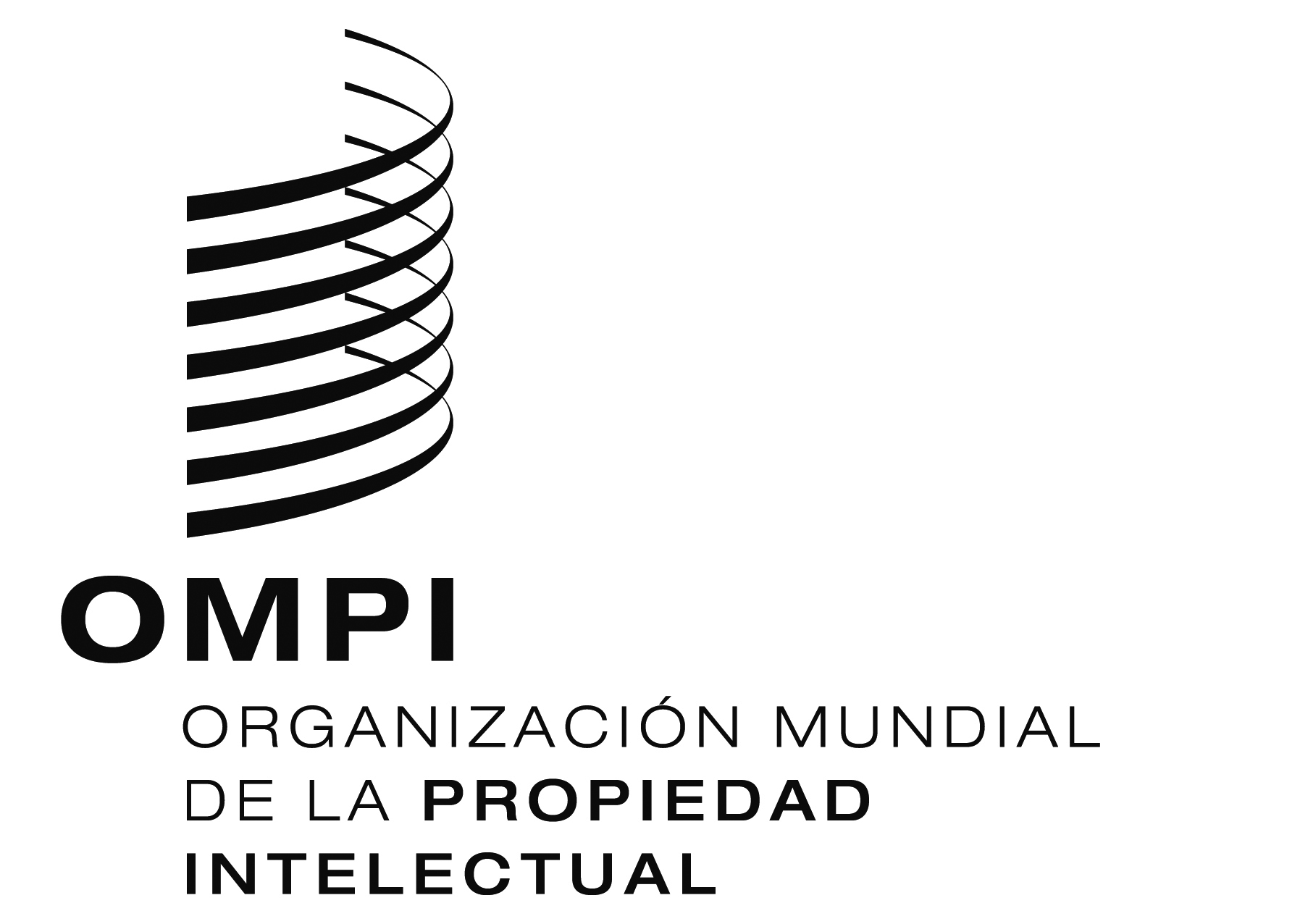 SWIPO/GRTKF/IC/35/INF/3   WIPO/GRTKF/IC/35/INF/3   WIPO/GRTKF/IC/35/INF/3   ORIGINAL:  INGLÉSORIGINAL:  INGLÉSORIGINAL:  INGLÉSfecha:  1 DE MARZO DE 2018fecha:  1 DE MARZO DE 2018fecha:  1 DE MARZO DE 2018Domingo 18 de marzo de 2018A partir de las 14.00Foro de consulta con las comunidades indígenasConstituido por representantes de organizaciones en representación de comunidades indígenas.  No se trata de una sesión formal del Comité ni de una reunión oficial de la OMPI, pero cuenta con el apoyo del Comité y la asistencia práctica de la SecretaríaLunes 19 de marzo de 201810.00 – 13.00Punto 1:	Apertura de la sesiónPunto 2: 	Elección de la MesaPunto 3: 	Aprobación del orden del día	WIPO/GRTKF/IC/35/1 Prov. 2	WIPO/GRTKF/IC/35/INF/2 Rev.	WIPO/GRTKF/IC/35/INF/3Punto 4:	Aprobación del informe de la trigésima cuarta sesión	WIPO/GRTKF/IC/34/14 Prov. 3Punto 5:	Acreditación de determinadas organizaciones	WIPO/GRTKF/IC/35/2Punto 6:	Participación de las comunidades indígenas y locales	Fondo de Contribuciones Voluntarias	WIPO/GRTKF/IC/35/3	WIPO/GRTKF/IC/35/INF/4	WIPO/GRTKF/IC/35/INF/6Mesa redonda de comunidades indígenas y localesNo constituye formalmente una parte de la sesión del Comité, pero se dejará constancia de la misma en el informe de la sesión WIPO/GRTKF/IC/35/INF/5 Rev.Punto 7:	Recursos genéticos	WIPO/GRTKF/IC/35/4	WIPO/GRTKF/IC/35/5	WIPO/GRTKF/IC/35/6	WIPO/GRTKF/IC/35/7	WIPO/GRTKF/IC/35/8	WIPO/GRTKF/IC/35/9	WIPO/GRTKF/IC/35/INF/7	WIPO/GRTKF/IC/35/INF/8WIPO/GRTKF/IC/35/INF/9 Rev.15.00 – 18.00Punto 7:	Recursos genéticos (continuación)Martes 20 de marzo de 201810.00 – 13.0015.00 – 18.00Punto 7:	Recursos genéticos (continuación)Punto 7:	Recursos genéticos (continuación)Miércoles 21 de marzo de 201810.00 – 13.0015.00 – 18.00Punto 7:	Recursos genéticos (continuación)Punto 7:	Recursos genéticos (continuación)Jueves 22 de marzo de 201810.00 – 13.0015.00 – 18.00Punto 7:	Recursos genéticos (continuación)Punto 7:	Recursos genéticos (continuación)Viernes 23 de marzo de 201810.00 – 13.0015.00 – 18.00Punto 7:	Recursos genéticos (continuación)Punto 8:	Creación de un grupo o varios grupos ad hoc de expertosPunto 9:	Otras cuestionesPunto 10:	Clausura de la sesión